National Wild Turkey Federation
770 Augusta Rd., Edgefield, SC 29824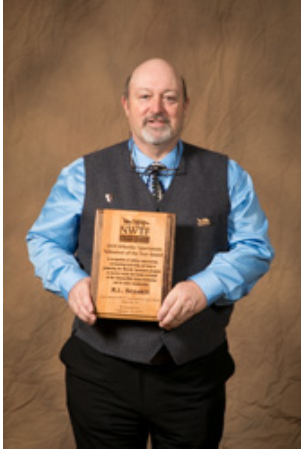 